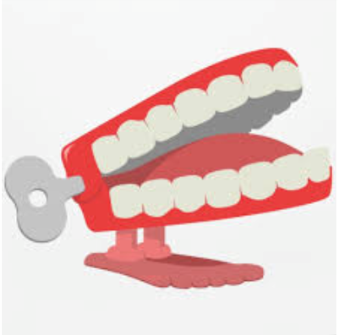 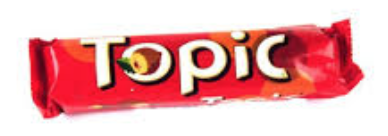 Question 1:How has Corsham Changed over time?Question 2:What was Corsham’s role during the two world wars?